      Primrose Schools 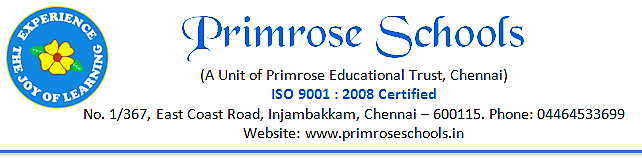           [Affiliated to the ICSE board]               (A Unit of Primrose Educational Trust, Chennai)                            ISO 9001: 2015 Certified                             No. 1/367, East Coast Road, Injambakkam, Chennai – 600115, 044-24530247, 248, 249www.primroseschools.inCir.No.29/PS/INJ/C/2023-2024                				                                        07th September, 2023     NATIONAL KABADDI TOURNAMENT – 2023Dear Parent,Your ward _________________________ of Class _______________ is selected to participate in the CISCE National Kabaddi Tournament happening on 25th to 28th September 2023 at Agrasain Boys’ School, Howrah, WB.Amount to be paid for the Camp on or before 09th Sep 2023:  Rs. 9000/- which includes Bus transport – Chennai to Marthandam.Local Transport to the school Camp accommodation and food – Rs. 500/- Per day (10 days X 500 = Rs. 5000/-)Amount to be paid for the Nationals Tournament on or before 15th September 2023: Flight Charges – To and Fro – Rs. 17000/-, which you had paid already Registration charges – Rs. 3600/-Tamilnadu Team Jersey – Rs. 850Accommodation and food will be provided by the host school. For any queries, please contact Mr. Gokulnath P.ET – Mobile # 9500096908. Warm Regards,Principal, Primrose Schools------------------------------------------------------------------------------------------------------------------------------------Parent Consent Form – National Kabaddi Tournament 2023Please return this form on or before 09th September, 2023 to the coordinator.Child’s Name & Class ________________________________________I approve of my son’s/daughter’s upcoming National kabaddi tournament and camp. I fully support his/her participation in it. I will cooperate with the decisions taken by the host school in the best interest of my child. In case of emergency contact: ______________________; Phone: ___________________________________________________________ Signed (Parent / Guardian) S.noDateDetails1.9th SepStarting from Perungalathur via Bus 2.10th Sep – 20th SepCamp at Excel Central School, Thiruvattar3.22nd SepFlight from Chennai Airport4.23rd Sep – 28th SepNational Tournament at Agrasain Boys’ School, Howrah, WB.5.29th SepReturn to Chennai via Flight 